Oregon CBAPortland-Vancouver-Beaverton, OR-WA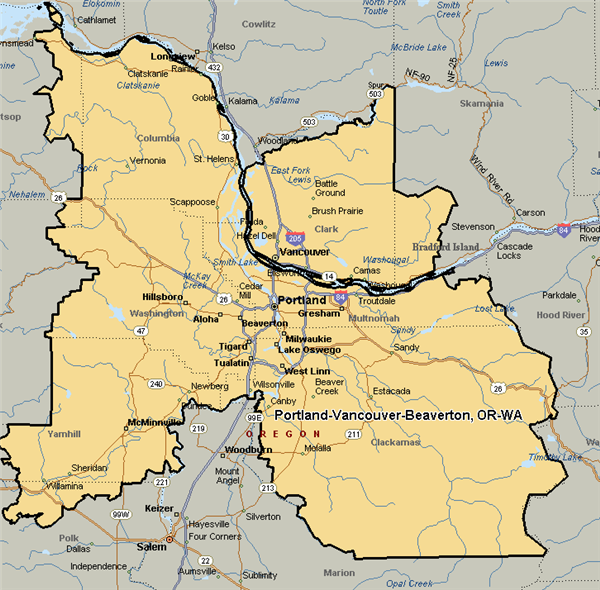 